科技部 運用法人鏈結產學合作計畫「技術準備度（TRL）機制提昇研發成果管理與推廣」研討會科技部補助國內法人執行「運用法人鏈結產學合作計畫」，執行三年期間已協助近百件學校研發成果推廣至業界。在本計畫執行期間，有感於國內企業與大學推動產學合作的迫切需求，期望藉由法人與學界經驗分享與交流方式，讓大學產學合作相關業務人員瞭解本計畫之概念與支援，期望「運用產學能量 強化產業優勢」，提昇國內產學合作成效之基礎。目前國外的技術發展評判，「技術成熟度」TRL（Technology Readiness Level）是評量技術指標之一，國內也逐漸導入此機制來進行相關政府計畫的評判（如：經濟部科專計畫、研發成果萌芽計畫、能源國家型計畫第二期…等），但國內許多老師及學校產學相關業務同仁，對此機制並不甚瞭解。為了讓更多學校老師及同仁更加瞭解此機制，在本次座談中，特別針對技術準備度（TRL）機制提昇研發成果管理與推廣進行單元講座，讓大專院校老師及同仁對此更加瞭解，對於日後申請政府相關研發型計畫能夠有所幫助。在「運用法人鏈結產學合作計畫」中，除了對於技術成熟度（TRL）的說明推廣之外，同時也運用法人產業化能力與經驗，盤點加值學界研究成果，提升其產業化應用含量與精進智財專業能量，有效鏈結學校與產業需求，針對計畫相關內容與相關培訓課程，也在此做一說明。歡迎各位學校先進踴躍報名參加。會議議程：會議相關資訊：指導單位：科技部 產學及園區業務司主辦單位：工業技術研究院、虎尾科技大學會議日期：106年6月14日（三），11：30~13：30會議地點：虎尾科技大學 機械工程館4F產學合作及服務處會議室（雲林縣虎尾鎮文化路64號）會議對象：以中部地區大專院校老師、產學合作相關處室人員以及合作業界廠商為主報名方式：請點選下列網址進行線上報名：https://goo.gl/eUuG7k，或是E-mail下列報名表至tlo@nfu.edu.tw進行報名（E-mail報名表後，請致電05-6315933林小姐，確認有收到報名表後，始確認報名成功）報名窗口：產學合作及服務處智財技轉組 助理員 林姿佩小姐（電話：05-6315933，E-mail：tlo@nfu.edu.tw）洽詢窗口：05-6315933林小姐，07-3367833-24 郭小姐 -----------------------------------------------------------------------------------附件：虎尾科技大學交通路線圖及相關資訊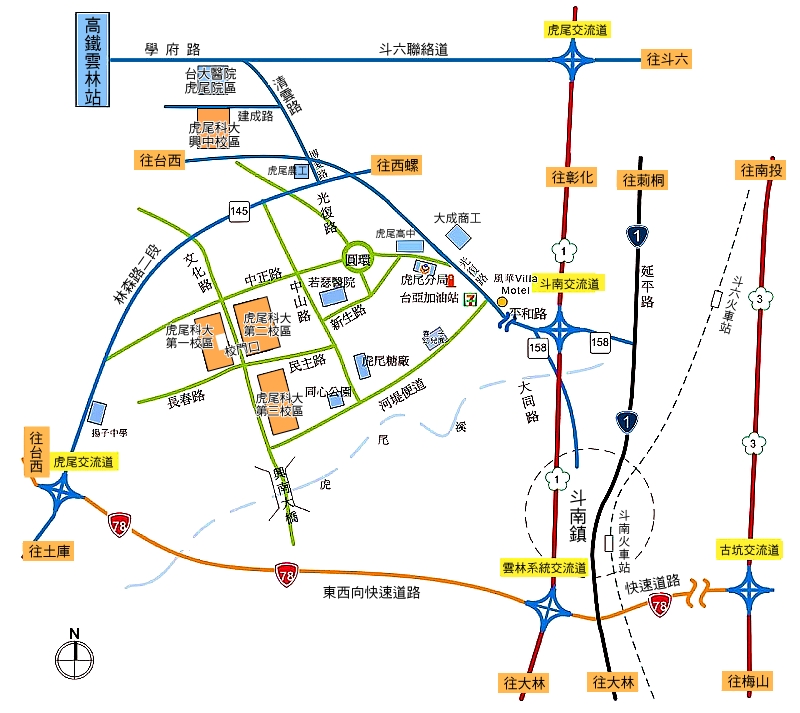 時間議程主持人/講者11:30-12:00報到報到12:00-12:10長官致詞虎尾科技大學長官12:10-12:30科技部運用法人鏈結產學合作計畫介紹范聖裕研究員工研院技轉中心12:30-12:50應用美國技術準備度（TRL）機制提昇研發成果管理與推廣陳澤榮研究員工研院產服中心12:50-13:10大學智財實務專業人才培訓說明與執行成果曾翔鱗副理工研院產業學院13:10交流時間交流時間「技術準備度（TRL）機制提昇研發成果管理與推廣」研討會報名表106/06/14(三)，11：30~13：30   電話：05-6315933， E-mail至: tlo@nfu.edu.tw「技術準備度（TRL）機制提昇研發成果管理與推廣」研討會報名表106/06/14(三)，11：30~13：30   電話：05-6315933， E-mail至: tlo@nfu.edu.tw「技術準備度（TRL）機制提昇研發成果管理與推廣」研討會報名表106/06/14(三)，11：30~13：30   電話：05-6315933， E-mail至: tlo@nfu.edu.tw「技術準備度（TRL）機制提昇研發成果管理與推廣」研討會報名表106/06/14(三)，11：30~13：30   電話：05-6315933， E-mail至: tlo@nfu.edu.tw「技術準備度（TRL）機制提昇研發成果管理與推廣」研討會報名表106/06/14(三)，11：30~13：30   電話：05-6315933， E-mail至: tlo@nfu.edu.tw「技術準備度（TRL）機制提昇研發成果管理與推廣」研討會報名表106/06/14(三)，11：30~13：30   電話：05-6315933， E-mail至: tlo@nfu.edu.tw學校/公司 名稱：學校/公司 名稱：學校/公司 名稱：學校/公司 名稱：學校/公司 名稱：學校/公司 名稱：科系/部門 名稱：科系/部門 名稱：科系/部門 名稱：科系/部門 名稱：科系/部門 名稱：科系/部門 名稱：姓名職稱/身份電話手機號碼E-mail中午餐點□葷 □素□葷 □素□葷 □素□葷 □素□葷 □素國立虎尾科技大學交通資訊國立虎尾科技大學交通資訊國立虎尾科技大學交通資訊國立虎尾科技大學交通資訊地圖Google 本校地圖Google 本校地圖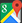 火車斗南火車站：出火車站（前站）轉搭台西客運 (時刻表)→至虎尾虎科大站（天橋下）斗南火車站：出火車站（前站）轉搭台西客運 (時刻表)→至虎尾虎科大站（天橋下）斗南火車站：出火車站（前站）轉搭台西客運 (時刻表)→至虎尾虎科大站（天橋下）火車斗六火車站：出火車站（後站）轉搭台西客運 (時刻表)→至虎尾虎科大站（天橋下）斗六火車站：出火車站（後站）轉搭台西客運 (時刻表)→至虎尾虎科大站（天橋下）斗六火車站：出火車站（後站）轉搭台西客運 (時刻表)→至虎尾虎科大站（天橋下）自行開車國道一號北上下243雲林系統交流道 ＞ 銜接 78線東西向快速公路台西古坑線 往 虎尾/土庫 方向行駛 ＞ 下虎尾交流道 ＞ 林森路二段（或至中正路）＞ 右轉文化路，即可到達虎科大校門口。自行開車國道一號南下下240斗南交流道往虎尾出口＞接大業路＞光復路左轉直行至虎尾市區＞過圓環左轉林森路二段（或中正路）＞左轉文化路，即可到達虎科大。自行開車國道三號北上銜接 78線東西向快速公路台西古坑線（古坑系統交流道）往『西』（虎尾/土庫）方向行駛＞下虎尾交流道＞林森路二段（或至中正路）＞右轉文化路，即可到達虎科大校門口。自行開車國道三號南下銜接 78線東西向快速公路台西古坑線（古坑系統交流道）往『西』（虎尾/土庫）方向行駛＞下虎尾交流道＞林森路二段（或至中正路）＞右轉文化路，即可到達虎科大校門口。客運台中客運與台西客運聯營台中客運與台西客運聯營台中－北港線。中途經斗南交流道至虎尾站、虎科大站（天橋下）下車。客運統聯客運統聯客運台北－北港－下崙線。中途經斗南交流道至虎尾統聯總站，虎科大天橋旁。客運日統客運日統客運台北－北港線（經三重、林口）。經斗南交流道至虎尾虎科大站天橋下。高鐵交通時刻表時刻表高鐵時刻表及票價資訊
高鐵交通路線路線高鐵-虎科大自行開車路線、
高鐵-虎科大公車路線、公車轉乘資訊(含時刻表與票價)